Муниципальное бюджетное дошкольное образовательное учреждение «Солгонский детский сад»Согласованно:                                                           Утверждено:На педагогическом совете                                         заведующий МБДОУ «СолгонскийПротокол №5                                                              детский сад»От «30 » мая  2020г.                                               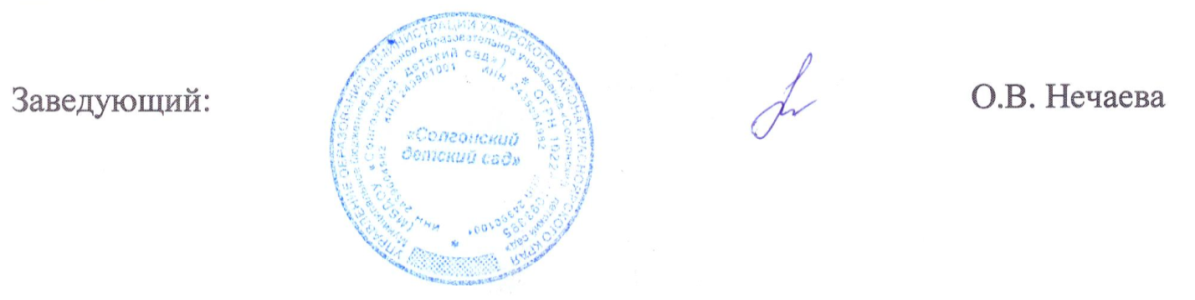                                                                 О.В. НечаеваПубличный отчётМБДОУ «Солгонский детский сад» за 2019 годс. СолгонКраткая характеристика образовательного учрежденияМуниципальное бюджетное дошкольное образовательное учреждение «Солгонский  детский сад» является составной частью муниципальной системы образования  Ужурского района и предназначено для полноценного и целостного развития детей дошкольного возраста.Юридический адрес: 662265, Красноярский край, Ужурский район, с. Солгон, ул. Харченко, 7.Номер и срок действия лицензии и аккредитации: лицензия № 7600-л бессрочно.                Свидетельство государственной аккредитации:1783 от 02.07.2010 г.                Реквизиты Устава: Утвержден 05.02.2016 г. №-70Миссия ДОУ – дошкольное воспитание и образование детей от 1,5 до 7 лет:- сохранение и укрепление физического здоровья детей;- интеллектуальное и личностное развитие каждого ребенка;- приобщение детей к общечеловеческим ценностям;- оказание помощи семье в воспитании детей.Конкурентные преимущества в том, что  ДОУ предлагает детям и родителям разнообразные виды услуг, превышающие стандарт:  - медико-оздоровительные:  фитотерапия, дыхательная и артикуляционная гимнастики;- социальные: совместные праздники детей и родителей в рамках «Семейных гостиных»».Уровень  успешного достижения конечных результатов обеспечивается:  системой в работе медицинского обслуживания, питания, физкультурно-оздоровительной работы; системой нравственного воспитания и социального развития ребёнка;системой воспитания и обучения с учётом индивидуальных способностей ребёнка;системой методической работы с кадрами;системой работы с детьми по подготовке к школе;системой взаимодействия с семьёй и другими институтами общества;системой образовательных услуг с учётом потребностей и спросом.Заведующий МБДОУ  -  Нечаева Оксана Валерьевна, работает  в дошкольном образовании более 11 лет, соответствие занимаемой деятельности.Управление      Управление МБДОУ строится на принципах единоначалия и самоуправления.Органами самоуправления являются: Общее собрание трудового коллектива, совет  педагогов, Родительский комитет.Совет педагогов – орган самоуправления педагогических и руководящих работников, созданный в целях развития и совершенствования образовательного процесса в МБДОУ.Общее собрание трудового коллектива  – это законодательный орган  самоуправления работников, представленный членами трудового коллектива.Непосредственное управление осуществляет заведующий МБДОУВ МБДОУ «Солгонский детский сад» присутствуют все уровни управления ДОО, осуществляются различные формы управления ДОО. Структура и система управления соответствует специфике деятельности МБДОУ «Солгонский детский сад». Творческая группа дошкольной организации является активной проектной группой, которая обеспечивает реализацию годового плана ДОУ, а так же является участником проектирования Программы развития. Система управления Муниципального бюджетного дошкольного образовательного учреждения «Солгонский детский сад»  ведется в соответствие с существующей нормативно- правовой базой всех уровней управления дошкольным образованием, со структурой управления и имеет положительную динамику результативности управления.Сведения о контингенте воспитанниковВ 2019/2020 учебном году в детском саду функционировало 4 группы, из них:для детей от 1,5 до 3 лет - 1 группа;для детей дошкольного возраста - 3 группы.
Детский сад посещают дети в возрасте от 1,5 до 7 лет.Учреждение работает по 10-часовому режиму - с 07.30 до 17.30  пять дней в неделю.Общее число воспитанников в  2018/2019 учебном году –  92 ребенка.Кадровые ресурсы ДОУДетский сад полностью укомплектован кадрами.  Воспитанием, обучением и оздоровлением детей занимаются 11 педагогов  и 1 медицинский работник.Педагогический коллектив – квалифицированный, энергичный, поэтому легко и быстро включается в любую творческую деятельность - от оформления интерьера до постановки музыкальных спектаклей, проведения серьезных семинаров. Анализ квалификационного уровня кадров МБДОУ 2019 – 2020 учебный год  (13 человек)Сохранение и укрепление здоровья воспитанниковДля здоровьесбережения воспитанников  осуществляются следующие мероприятия:выстроена целостная система по внедрению в воспитательно-образовательный процесс здоровьесберегающих технологий  (дыхательная гимнастика; гимнастики для глаз;  корригирующая  гимнастика  для формирования правильной осанки и плоскостопия);  особое внимание в воспитании здорового ребенка уделяется развитию двигательной активности. Инструктор по физической культуре использует на занятиях различные варианты подвижных игр: сюжетные, со спортивными элементами, игры-забавы и др.;отработана система контроля физического развития и психического здоровья детей.Меры по здоровьесбережению детейПоложительными результатами работы детского сада по сохранению и укреплению здоровья детей можно считать:снижение соматических заболеваний;посещаемость детского сада составляет, в среднем,   - 88 %  от общего числа детей.Медицинская сестра детского сада работает в тесном контакте с педагогическим коллективом. В учреждении реализуется комплекс лечебно-профилактических мероприятий, составлен план работы на год.Благодаря систематической работе медицинского работника, педагогов  в детском саду намечается тенденция к снижению числа некоторых видов заболеваний. В целях оздоровления детей:введено дополнительное питание, включающее в себя салаты из сырых овощей, фрукты, соки, витаминизированные напитки;осуществляются витаминотерапия, фитотерапия (сборы и  эликсиры  применяются в лечебно-оздоровительном комплексе);организованы занятия по  лечебной физкультуре, способствующие исправлению нарушения осанки, сколиоза, плоскостопия;разработана система закаливающих мероприятий. В ДОУ организован двигательный режим, регулярно проводятся физкультурные занятия и досуги, физкультурные занятия на свежем воздухе. Осуществляется своевременное проветривание помещений (групповые комнаты, спальни, приёмные, музыкальный и спортивный зал), ежедневно осуществляется прогулки (дневная, вечерняя), соблюдение режимных моментов. Проводится профилактика плоскостопия, бодрящая гимнастика после сна. Вся эта система направлена на сохранение здоровья воспитанников.Педагогами и медицинской сестрой ДОУ ведется систематический поиск эффективных способов сохранения и укрепления здоровья дошкольников, который предусматривает повышение роли родителей в оздоровлении детей, приобщение их к здоровому образу жизни. Медицинской сестрой ДОУ планируется усиление санитарно - просветительной и профилактической работы среди родителей воспитанников и педагогическим коллективом.Питание детей в детском садуВ детском саду, где ребенок находится большую часть дня, правильная организация питания имеет большое значение.Правильная организация питания детей предусматривает необходимость соблюдения следующих основных принципов:составление  полноценных  рационов  питания;использование   разнообразного     ассортимента   продуктов,   гарантирующих   достаточное     содержание   необходимых минеральных веществ и витаминов;строгое соблюдение  режима питания, отвечающего физиологическим особенностям детей различных возрастных групп; правильное сочетание его с режимом дня каждого ребенка и режимом работы учреждения;соблюдение  правил  эстетики   питания,   воспитание обходимых гигиенических  навыков  в зависимости от  возраста и уровня развития детей;учет климатических особенностей, времени года, изменение в связи с этим режима питания;   индивидуальный подход к каждому ребенку, учёт состояния его здоровья, особенностей развития,  адаптации, наличия  хронических заболеваний;строгое соблюдение технологических требований при  приготовлении пищи, обеспечение правильной кулинарной  обработки пищевых продуктов;повседневный контроль за работой пищеблока, доведением пищи до ребенка, правильной организацией питания детей в группах;учет эффективности питания детей.Рациональному питанию в детском саду придается большое значение. Исходя из имеющегося набора продуктов, повара готовят вкусные и разнообразные блюда, соблюдая технологию тепловой обработки, сберегая витаминный состав овощей и фруктов.Спортивно-оздоровительная работаДля проведения целенаправленной работы по укреплению и сохранению здоровья детей, силами педагогов и при активном участии родителей была создана программа, целью которой является оздоровление детей и повышение качества медико-социальных условий развития ребёнка.В просторном, специально оборудованном физкультурном зале инструктор по физкультуре проводит с детьми утреннюю гимнастику, физкультурные занятия, спортивные праздники и развлечения. На прогулке проводятся спортивные праздники, подвижные игры, а также  оздоровительный бег и ходьба.Совместно с медицинской сестрой принято решение провести профилактическую работу с родителями, воспитателями; на родительском собрании выступить инструктору по физическому воспитанию с вопросом об организации двигательной активности ребёнка дома, медицинской сестрой  по вопросам  правильного  и здорового  питания  дошкольников. Инструктору по физическому воспитанию больше внимания уделять упражнениям  на развитие равновесия, координацию движений  и укрепление мышц скелета ребёнка.Образовательная деятельность детского садаВ  ДОУ используются современные формы организации образовательного процесса: фронтальные, индивидуально-подгрупповые, интегрированные и комплексные занятия, опытно-исследовательская и проектная деятельность детей, занятия по интересам.Сетка занятий составлена с учетом психофизиологических возможностей детей. При составлении расписания занятий соблюдены нормы учебной нагрузки согласно требованиям СанПиН. В режиме дня обеспечивается баланс между занятиями, регламентированной деятельностью и свободным временем ребенка.Детский сад осуществляет свою воспитательно-образовательную деятельность по образовательной программе МБДОУ «Солгонский детский сад». Программа разработана на основе примерной образовательной программы дошкольного образования, Федерального государственного стандарта дошкольного образования, утвержденного приказом Министерства образования и науки Российской Федерации от 17.10.2013г.№1155 и обеспечивает развитие личности детей дошкольного возраста в различных видах общения и деятельности с учетом их возрастных и индивидуальных, психологических и физиологических особенностей по основным направлениям: физическому, социально-личностному, познавательному, речевому и художественно-эстетическому. Программа определяет содержание и организацию образовательной деятельности на уровне дошкольного образования, составлена из двух частей: обязательной части и части, формируемой участниками образовательных отношений МБДОУ «Солгонский детский сад»Воспитательно-образовательный процесс представляет единую, целостную педагогическую систему, функционирующую по общим педагогическим принципам проектной деятельности: интеграции – взаимосвязи деятельности всех структурных компонентов ДОУ; сотрудничество детей и взрослых; учёт индивидуальных и возрастных особенностей детей.Реализация современных образовательных программ в воспитательно-образовательном процессе ДОУ позволяет воспитывать детей творческой всесторонне развитой личностью.Образовательная деятельность в МБДОУ ведется по основной образовательной программе, которая разработана с учетом требований ФГОС ДО.Целью программы являются позитивная социализация, мотивация и всестороннее ребенка дошкольного возраста через адекватные его возрасту виды детской деятельности.Основная образовательная Программа учитывает возрастные и индивидуальные особенности детей и построена на комплексно-тематическом принципе построения образовательного процесса, предусматривает решение программных образовательных задач в совместной деятельности взрослого и детей, и самостоятельной деятельности детей в рамках непосредственно образовательной деятельности, и при проведении режимных моментов по основным образовательным областям:- социально-коммуникативное развитие;- познавательное развитие;- речевое развитие;- художественно-эстетическое развитие;- физическое развитие.Дополнительное образование детей в ДОУ проводится по запросу родителей (официальных представителей), его регламентируют:Федеральный закон от 29.12.2012 г. № 273-ФЗ «Об образовании в РФ»Постановление Главного государственного санитарного врача РФ от 5.2013 г. № 26 «Об утверждении Сан ПиН 2.4.1.3049-13 «Санитарно- эпидемиологические требования к устройству, содержанию и организациирежима работы дошкольных образовательных организации Приказ Минобрнауки РФ от 17.10.2013 г. №1155 «Об утверждении федерального государственного образовательного стандарта дошкольного образования» Дополнительное образование в ДОУ осуществляется по трём программам:«Юные самбисты», «Юный исследователь» - опытно-экспериментальной деятельности, «Финансовая грамотность каждому дошкольнику». Все программы ориентированы на старший дошкольный возраст.По программе «Юные самбисты» занимаются два года, дошкольники развивают силу, ловкость, выносливость. А так же развивают волю, смелость и решительность, настойчивость и выдержку. Самбо позволяет повысить каждому дошкольнику собственную самооценку, уверенность в своих силах. Дает возможность научиться при необходимости защищаться от нападения с помощью изученных приёмов от вооруженного и невооруженного противника, хулигана.Развивается умение работать в парах, чувствовать передвижение партнера и двигаться синхронно с ним, умение выполнять упражнение на перестроение. Знать технику безопасности во время выполнения акробатических упражнений и многое другое.По программе «Юный исследователь» детский сад работает первый год.  За это время в ДОУ был организован общий центр «Знай-ка»  для проведения опытов и экспериментов. Пополнения предметно-развивающая среда кабинета по экспериментированию, а так же в группах организованы мини-лаборатории (центры экспериментирования). Все это позволило создать единое образовательное пространство для формирования у дошкольников интереса к познавательно-исследовательской деятельности. На организованных занятиях у детей развивается интерес к исследовательской деятельности через активное участие самого ребенка в опытно- исследовательской деятельности. Формируется предпосылки исследовательской деятельности через практические опыты, интеллектуальная инициатива и самостоятельность.По программе «Финансовая грамотность каждому дошкольнику» мы работаем первый год. За это время в старшей и подготовительной группах были созданы центры «Финансовой грамотности», наполнили их атрибутами для сюжетно-ролевых игр «Магазин», «Кафе», «Банкомат», изготовили купюры, ценники, финансовый лэпбук. У детей старшего дошкольного возраста формируются первичные представления о финансах, о назначении денег, бережном расходовании денежных средств, уважение к труду взрослых, к профессиям. Дети знакомятся с различными профессиями через беседы, экскурсии, презентации, просмотр познавательных фильмов. Учебной перегрузки нет.С целью создания условий для развития и поддержки одарённых детей вдошкольном образовательном учреждении ежегодно организуются конкурсы, выставки. Результатом работы с одаренными детьми является ежегодное участие в муниципальных, региональных, всероссийских конкурсах.Коррекционно-развивающая работа с ребенком с нарушением опорно-двигательного аппарата проводится по адаптированной основной образовательной программе с учетом основной образовательной программы МБДОУ.Цель программы – построение системы образовательной деятельности в группе комбинированной направленности для ребенка с нарушением опорно-двигательного аппарата, предусматривающей интеграцию действий педагогов, специалистов и родителей, обеспечивающую позитивную социализацию и интеграцию.  Коррекционно- развивающую работу с воспитанником проводят: учитель- логопед, педагог – психолог, инструктор по физической культуре, музыкальный руководитель, воспитатели, помощник воспитателя.Организация методической работыОдним  из важнейших аспектов управления  является  организация методической работы в детском саду, связанная  с развитием профессионализма и повышением квалификации педагогов.Воспитательно - методическую работу  в ДОУ ведет старший воспитатель – Аникина Елена Михайловна, которая работает в ДОУ более 15 лет, имеет Iквалификационную категорию.Регулярно пополняется программно-методическое и учебно-дидактическое обеспечение образовательного процесса в соответствии с реализуемыми образовательными программами.Обобщается опыт работы педагогов детского сада, анализируются перспективные возможности ДОУ в области осуществления инновационных преобразований.Главной задачей работы с каждым педагогом становится формирование профессиональной компетентности в вопросах воспитания и обучения дошкольников, просвещения родителей в сфере педагогики.Говоря о работе детского сада в общей системе непрерывного образования, можно отметить его инновационную деятельность, внедрение в практику передовых достижений педагогической науки.Введение в воспитательно- образовательную деятельность инновационных практик («Финансовая грамотность каждому дошкольнику», «Юные самбисты», «Юный исследователь») - позволяет всесторонне развивать личность ребенка, идти в ногу со временем,  развивать различные противоположные качества у детей дошкольного возраста.Материально-техническая база детского сада обеспечивает полноценную воспитательно-образовательную деятельность и постоянно пополняется с учетом развития новых технологий и методик.  Использование инновационных технологий (экологическая тропа, финансовая грамотность, юный исследователь, юный самбист), , современных пособий и дидактических материалов  (индивидуальные планшеты «ЛОГИКО-малыш», развивающие и обучающие игры «Логический экран», «Бизиборд», меловые доски и др.) способствуют  хорошей результативности в работе с детьми.  Доминирующей формой взаимодействия детей и взрослых в детском саду является игра. Педагоги обогащают игровой опыт детей, предотвращают и разрешают конфликты, неизбежно возникающие в процессе игры.  Воспитатели и специалисты эффективно используют дидактические и развивающие игры, игровые приемы и современные технологии воспитания и развития детей. В целях сохранения здоровья широко применяют спортивные, подвижные и оздоровительные игры. Разнообразие видов деятельности (физкультурно-спортивное, художественно-эстетическое и социально-личностное) способствует формированию всесторонне развитой личности. Усилия педагогического коллектива направлены на накопление у воспитанников опыта позитивных чувств, поступков и взаимоотношений. Воспитатели знакомят детей с их правами и обязанностями, побуждают проявлять активный познавательный интерес к миру.Приоритетным направление в работе является  художесвенно-эстетическое развитие.Понятие «продуктивная деятельность детей – деятельность, в результате которой создается некий продукт – по требованиям ФГОС направлены на развитие творчества, инициативы, творения детьми, развитие умения воплощать свои замыслы, становится не только репродуктивным, но в большей степени творческой и эффективно решать одну из основных задач – индивидуализации образовательного процесса и развития детского творчества. Речь и воображение - это важнейшие факторы мыслительного процесса. Обучая детей творческому рассказыванию, особое внимание уделяется организации работы с детьми. Как правило, это комплексные занятия, в которые включаются проблемные ситуации, игровые моменты, лингвистические игры (т.е. использование комплексно-игровой методики). Занятия по развитию речи включают элементы риторики, артикуляционной гимнастики, где дети учатся правильно и красиво говорить, выражать свои мысли, вести диалог и спор, сочинять стихи и сказки. Работа по данному направлению охватывает  все разделы воспитательно-образовательной  процесса в детском саду. Формирование элементарных математических представлений.Все родители с самого рождения стремятся научить ребенка считать.В детском саду занятия по ФЭМП  проводятся, начиная со второй младшей группы, т.е. с 3 лет. Как правило, это игровые занятия, где дети учатся считать, знакомятся с величиной, формой, объёмом. Все занятия  интегрированные, т.е. включают разные виды деятельности: игру, экспериментирование, моделирование, драматизацию, игры на развитие интеллекта, памяти, мышления. В группах создана образовательная среда, стимулирующая познавательную активность детей - это дидактические игры, раздаточный материал, наличие нескольких видов конструкторов, модули, разнообразный счетный материал, доски, панно и др.Творческие, спортивные   традиции детского сада.МБДОУ  является не только учреждением, реализующим образовательные услуги, осуществляющим процессы воспитания, развития и обучения детей, но и культурно-развивающим центром. В детском саду сложились свои традиции -  проведение разнообразных праздников и досугов, в том числе  совместно с родителями. Созданию творческой атмосферы в коллективе способствуют мероприятия, проводимые в детском саду (праздники, тематические недели, дни здоровья, конкурсы, выставки творческих работ детей) с участием воспитанников, родителей и сотрудников.В текущем году наши воспитанники приняли участие во III Всероссийский конкурсе рисунков по ПДД «Новый дорожный знак глазами детей», награждены дипломами 1 степени, в  Краевом межнациональном конкурсе «Кукла в национальном костюме» - награждены сертификатами за участие, III Межрегиональный конкурс «Открытка ветерану» -2 место, 2 участника; II Всероссийском конкурсе творческих работ «Весенний звон» - награждены грамотами 2 степени, сертификатами за участие.Осенние праздники: Праздник Осени; Праздник УрожаяЗимние праздники: Новый  год, Рождество (Колядки), Масленица. Весенние праздники: открывает пасхальная неделя (традиционная выставка «Пасхальные мотивы»); Ежегодный весенний праздник «Красный, желтый, зеленый», где дети закрепляют знания о правилах дорожного движения, День Победы, выпуск детей в школу. Летние праздники: День защиты детей; День Земли;  Красное лето; 	Коллектив детского сада  занимает активную позицию в сельском сообществе, стремится поделиться опытом работы с педагогической общественностью, является постоянным участником  проводимых в селе и районе мероприятий, направленных на повышение педагогической квалификации сотрудников.Материально-техническая база детского садаБольшое значение коллектив детского сада придает комфортности окружающей среды. Эстетичность, многофункциональность размещения оборудования и мебели создают условия для обеспечения эмоционального благополучия детей и положительного микроклимата в каждой группе.Состояние материально-технической базы детского сада позволяет реализовывать программы обучения и воспитания детей дошкольного возраста Группы МБДОУ оснащены современной и удобной детской мебелью, достаточным количеством  качественных игрушек и дидактических пособий для интеллектуального и сенсорного воспитания, развития различных видов детской деятельности. Для физического развития детей в детском саду имеется необходимое медицинское и спортивное оборудование, медикаменты.Для эстетического развития - разнообразные музыкальные инструменты, магнитофоны, музыкальные центры, арт-объекты, работы детей.Для экологического и трудового воспитания в ДОУ  разбиты цветники, реализован проект «Сельский дворик», «Огород на подоконнике», «Бассейн» - зона отдыха.В этом учебном году проведена большая работа по эстетическому оформлению групповых, спальных и других помещений детского сада. Особое внимание было уделено нововведениям на участках. Появилось много интересных и забавных персонажей, уголков, вызывающих интерес  детей, а также колодец, мельница, лягушки и т.д.В 2019 году был пополнен фонд учебными и методическими пособиями, методической литературой по всем образовательным направлениям (речевое развитие, познавательное развитие, по познавательно – исследовательской деятельности детей, по музыкальному развитию и.т.д.). Приобретено около 70 экземпляров методической литературы, дидактического материала, технологические карты по экспериментированию, методическая литература по организации опытов и экспериментирования, а так же художественная и энциклопедическая литература для детей дошкольного возраста. В группах имеются библиотеки с художественной и энциклопедической  литературой в достаточном количестве в соответствии с возрастными особенностями.Таким образом, в детском саду созданы необходимые условия для организации воспитательно-образовательного процесса и всестороннего развития личности дошкольников.Вместе с тем требуется:оборудовать спортивную площадку;приобрести  спортивный инвентарь  (лыжи, санки, велосипеды, самокаты, тренажеры);продолжать работу по обогащению развивающей предметно-пространственной среды (пополнение метеостанции, экологической тропы) .Проектирование развивающей предметно-развивающей средыПредметно-развивающая среда в группах  детского сада создает возможности для расширения опыта эмоционально-практического взаимодействия дошкольника со взрослыми и сверстниками.  Хорошо продуманная и организованная среда стимулирует развитие самостоятельности, инициативности, помогает проявлять свои творческие способности в изобразительной деятельности, конструировании, словотворчестве, игре. Организация пространства предоставляет  возможность для игр,  реализуя склонность ребенка что-то для себя открывать,  становиться героем придуманных им сюжетов. В дошкольной организации обстановка всех помещений служит одной задаче – воспитанию и развитию ребенка. Задача педагогических работников состоит в умении моделировать пространственно-развивающую среду, которая бы позволила ребенку проявить творческие способности, познавать способы образного воссоздания мира, реализовывать познавательно-эстетические и культурно-коммуникативные потребности в своем выборе. Моделирование предметной среды создает условия и для взаимодействия, сотрудничества, взаимообучения детей. Важно при формировании развивающей предметно-пространственной среды учитывать принципы ее построения, рекомендованные федеральным государственным образовательным стандартом.*Принцип дистанции позиции при взаимодействии;*Принцип активности (возможность взаимодействия взрослого и ребенка в создании окружающей среды)*Принцип стабильности-динамичности (в зонах стабильности должны быть: сборная мебель, игрушечная мебель, емкости для хранения игрушек, игрушки, подиумы для отдыха, мягкие плоскости)*Принцип комплексирования гибкого зонирования.*Принцип сочетания привычных и неординарных элементов.*Гендерный принцип.*Принцип этапности и учета возрастных особенностей ребенка.Для правильной организации самостоятельной деятельности создаем развивающую предметную среду, которая предполагает наличие: игровых зон, Зон уединения, современных игрушек, развивающих игр, демонстрационного и дидактического материала, атрибутики для продуктивной деятельности, материала для  творческой деятельности, спортивного инвентаря и т.д.Музыкальные занятия ведет педагог  первой квалификационной категории: Степанов Виталий Енахович. Занятия проводятся, начиная с раннего возраста. На этих занятиях у детей развиваются музыкальный слух, движение, творческие способности. Кроме того, дети занимаются танцами, которые ведет  хореограф Теленга Анна Анатольевна.Физкультурные занятия проводит инструктор по физической культуре Воробьев Степан Александрович. Во время спортивных праздников устраивает показательные выступления своих воспитанников школы «Самбо», что приводит в восторг всех участников мероприятия, проводит дополнительные занятия «Юные самбисты» с детьми 5-7 лет.Безопасность воспитанниковЗдание детского сада оборудовано автоматической пожарной сигнализацией, обеспечено первичными средствами пожаротушения.В детском саду организовано дежурство администрации в течение года по графику (с 07.30 до 18.00), в обязанности, которых входит осмотр здания и территории ДОУ. Охрана территории и здания объекта осуществляется сторожами, несущими дежурство с 17.30 до 06.00. В выходные и праздничные дни круглосуточно.Для обеспечения  безопасной жизнедеятельности в МБДОУ осуществляются следующие мероприятия:проводятся регулярные инструктажи пожарной безопасности, террористических актах, электробезопасности и охране труда;Система взаимодействия с семьями воспитанниковПедагоги учреждения уделяют большое внимание работе с родителями, стараясь формировать доверительные отношения и привлекать родителей к созданию единого пространства развития ребенка. В основе системы взаимодействия семьи и детского сада лежит идея о том, что родители являются первыми педагогами ребенка. Другие социальные институты (в т. ч. МБДОУ) призваны поддержать и дополнить их воспитательную деятельность.Семьи воспитанников принимали активное участие в организации творческих тематические выставок, которые регулярно проводились в МБДОУ.Огромную помощь  оказали  родители  в обустройстве детских площадок, ремонте групповых комнат.МБДОУ «Солгонский детский сад» реализует федеральный проект «Поддержка семей, имеющих детей» по средствам консультативного пункта. Проводятся заседания клуба «Школа молодого родителя», на которых педагоги повышают педагогическую компетентность родителей. Помогают лучше узнать своего ребенка в совместной деятельности.Взаимодействие с семьями воспитанников   регулируются следующими документами:Устав;договор с родителями;положение о порядке приема и отчисления воспитанников.Изучение семей является основой для проектирования системы взаимодействия детского сада с родителями. Наиболее распространенными формами работы с родителями являются:общие и групповые собрания;заседания родительских комитетов групп детского сада;проведение Дней открытых дверей;совместная организация праздников для детей;консультации;анкетирование;семинары - практикумыпосещение открытых занятий, режимных моментов;оказание любой помощи МБДОУ.Очень хотелось бы увидеть в наших родителях друзей и соратников, активных участников жизни детского сада, а значит и жизни своего ребёнка.Пусть  наши малыши растут здоровыми, веселыми, умными и счастливыми.Финансово-экономическая деятельность ДОУФинансирование детского сада осуществляется из средств местного бюджета. МДОУ подотчетен и подконтролен в расходовании финансовых средств УчредителюСогласно Устава  МБДОУ источниками формирования имущества и финансовых ресурсов могут являться средства, полученные от родителей (законных представителей), а также за счет добровольных пожертвований юридических лиц).Педагогическая специальностьколичество ставокбез категорииIкатегориявысшая категориявсего аттестованныхЗаведующий11соответствие занимаемой должностиСтарший воспитатель111Музыкальный руководитель111Инструктор по физкультуре111учитель-логопед0,25соответствие занимаемой должностипедагог – психолог 0,331Воспитатель642СодержаниеПериодичность выполненияВремяОптимизация режимаОптимизация режимаОрганизация жизни детей в адаптационный период, создание комфортного режимаЕжедневноВ течение годаОпределение оптимальной нагрузки на ребенка, с учетом возрастных и индивидуальных особенностейВ течение годаОрганизация двигательного режимаОрганизация двигательного режимаФизкультурные занятия3 раза в неделюВ течение годаГимнастика пробужденияГимнастика после дневного снаЕжедневноВ течение годаПрогулки с включением подвижных игровых упражненийЕжедневноВ течение годаСпортивный досугВ течение годаГимнастика глазВо время занятий на физкультминуткахВ течение годаПальчиковая гимнастика3-4 раза в деньВ течение годаОздоровительный бегЕжедневно в тёплый период годаС апреля по ноябрь на улицеОхрана психического здоровьяОхрана психического здоровьяИспользование приемов релаксации: минуты тишины, музыкальные паузыЕжедневно, несколько раз в деньВ течение годаДыхательная гимнастика в игровой форме3 раза в день во время утренней зарядки, на прогулки, после снаВ течение года                  Закаливание, с учетом состояния здоровья ребенка                  Закаливание, с учетом состояния здоровья ребенкаВоздушные ванны (облегченная одежда, одежда соответствует сезону года)ЕжедневноВ течение годаПрогулки на улицеЕжедневноВ течение годаХождение босиком по травеЕжедневноИюнь-августХождение босиком по «дорожке здоровья»Ежедневно после дневного снаВ течение годаОбширное умываниеЕжедневно после дневного снаВ течение годаИгры с водойВо время прогулки, во время занятий Июнь - августПолоскание зева кипяченной охлажденной водойПосле каждого приема пищиВ течение годаАроматизация помещений (чесночные букетики)В течение дня ежедневноОктябрь - апрельЛечебно – оздоровительная работаЛечебно – оздоровительная работаЛечебное полоскание горлаПротивовоспалительными травами (шалфей, эвкалипт, ромашка)после снаОктябрь-апрельВитаминотерапияВитаминотерапияНастойка шиповникаПо 1 разу в день в 10.00 3 раза в неделюОктябрь, ноябрь, январь, мартВитаминизация третьего блюдаЕжедневноВ течение года  Работа с детьми, имеющими плоскостопие, нарушение осанки  Работа с детьми, имеющими плоскостопие, нарушение осанкиКорригирующая гимнастика2 раза в неделю по 30 мин. после дневного снаВ течение годаФункциональное назначениеГрупповые комнаты1.	Проведение занятий.2.	Игровая деятельность.3.	Творческая мастерская.4.	Организация оздоровительных мероприятийСпальни1.	Дневной сон.2. Уголки уединенияМедицинский кабинет1.	Анализ заболеваемости детей.2.	Осмотр детей врачами-специалистамиМетодический кабинет1.	Работа библиотеки.2.	Индивидуальное консультирование.
3.Работа творческих группМузыкальный зал1.	Проведение  музыкальных занятий  2.	Организация концертов, спектаклей, праздниковСпортивный  залПроведение физкультурно-оздоровительной работы, утренней гимнастики, физкультурных занятий и спортивных развлечений	Организация выставок творческих работ детей,
педагогов и родителей